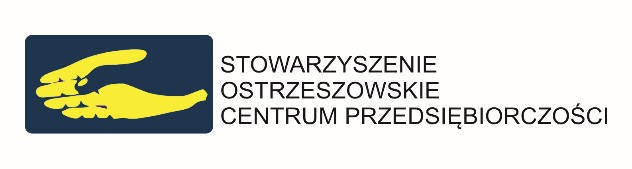 Program szkolenia: ZMIANY PODATKOWE 2017I. Zmiany w VAT dla branży ubezpieczeniowejJak rozumieć usługę finansową oraz usługi pośrednictwa finansowego w świetle najnowszego orzecznictwa organów podatkowych, krajowych sądów administracyjnych oraz Trybunału Sprawiedliwości Unii Europejskiej:Różne rodzaje usług w branży finansowej:usługi finansowe,usługi pośrednictwa finansowego,pozostałe usługi związane usługami finansowymi, nie stanowiące usług finansowych ani usług pośrednictwa finansowego.Opodatkowane niektórych czynności w branży finansowej od lipca 2017 r.II.  Podzielona płatność – nowela VAT 2018 w Polscedobrowolna czy obowiązkowa?jak się przygotować?co tak naprawdę się zmieni w firmie?co podatnik może zyskać dzięki split payment?1. Rachunek VATjak otworzyć rachunek VAT?co to jest „dedykowany komunikat przelewu”?czy każdy bank komercyjny będzie obsługiwał rachunek VAT?jak rozliczyć transakcję przy zastosowaniu split payment?w jaki sposób kontrahent opłacać będzie faktury?do kogo należą środki zgromadzone na rachunku VAT?czy można skorzystać ze środków zgromadzonych na rachunku VAT?egzekucja z rachunku VAT2. Odpowiedzialność za rozliczenia w trybie split paymentco się stanie jeśli kontrahent źle opłaci fakturę?co się stanie jeśli kontrahent w ogóle nie zapłaci za fakturę?czy podatnicy VAT zwolnieni także stosować będą split payment?czy osoby fizyczne nieprowadzące działalności gospodarczej także obejmie podzielona płatność?3. Formy płatności  transkacji handlowych a split paymentprzelew bankowy,płatność kartą,rozliczenie gotówkowe,barter,kompensata,płatność w ratach,odroczona płatność.4. Podzielona płatność w systemie prawawpływ mechanizmu split payment na JPK,split payment a przychody i koszty podatkowe,Centralny Rejestr Danych Podatkowych,Centralny Rejestr Faktur,Centralny Rejestr Paragonów i nowe kasy fiskalne.
III. Zmiany w podatku dochodowym -zryczałtowany podatek dochodowy od osób prawnych od dywidend i innych świadczeń– istotne zmiany.Kiedy powstanie obowiązek rozliczenia podatku u źródła w 2017 r.?Ograniczenie ważności certyfikatu rezydencji do 12 miesięcy i inne obowiązki – jak dokumentować transakcje objęte podatkiem u źródła w 2016 r.?Ograniczenie zwolnienia dla dywidend otrzymanych przez polskiego podatnika, nowe skutki tzw. hybrydowych instrumentów kapitałowych.
IV. Projekt zmian w ustawach o CIT i PIT – nowa definicja środka trwałego, likwidacja podatku u źródła dla biletów lotniczych, nowe ułatwienia dla mikroprzedsiębiorców wprowadzenie w CIT nowego źródła przychodów – zyski kapitałowe. Wyodrębnienie dochodów z tego źródła od dochodów z innych źródeł,nowa kategoria przychodowa – przychody z tytułu nieodpłatnego przekazania rzeczy i praw,doprecyzowanie przepisów w zakresie kosztów pośrednich – ujęcie podatkowe uzależnione od ujęcia rachunkowego,zmiany w zakresie możliwości zaliczania odsetek do kosztów podatkowych – usunięcie cienkiej kapitalizacji i wprowadzenie nowych zasad ograniczania możliwości zaliczania odsetek do kosztów (do 30 % EBITDA z zastrzeżeniem odsetek poniżej 120.000 PLN) – zmiana nie dotyczy tzw. przedsiębiorstw finansowych,wprowadzenie limitu w zakresie kosztów uzyskania przychodów w odniesieniu do nabywanych usług niematerialnych (np. umów licencyjnych, usług doradczych, księgowych, badania rynku, prawnych itp.) oraz w odniesieniu do opłat za korzystanie z wartości niematerialnych i prawnych –  do 5% EBITDA powyżej 1,2 MLN PLN,brak możliwości zaliczenia do kosztów podatkowych tzw. nagród z zysku,strata z tytułu zbycia wierzytelności kosztem w kwocie netto,doprecyzowanie przepisów w zakresie przychodów i kosztów uzyskania przychodów ze zbycia wierzytelności oraz strat ze zbycia wierzytelności,zmiana zasad ustalania przychodów i kosztów przy podziale przez wydzielenie,podwyższenie kwoty umożliwiającej jednorazową amortyzację do 5.000 PLN,ograniczenie w możliwości zaliczania do kosztów podatkowych odpisów amortyzacyjnych / opłat licencyjnych w odniesieniu do wartości niematerialnych i prawnych (m.in. znaki towarowe) przypadku, gdy kwota odpisów przekroczy przychód podmiotu zbywającego.wprowadzenie limitu przychodów pozwalających na opodatkowanie przychodów z najmu podatkiem zryczałtowanym 8,5% oraz inne zmiany związane z opodatkowaniem podatkiem zryczałtowanym,zmiana źródła przychodów dotyczących programów motywacyjnych i pochodnych instrumentów finansowych na przychody ze stosunku pracy oraz z działalności wykonywanej osobiście,zmiany w zakresie zwolnień podatkowych w PIT oraz odliczeń od dochodu,zmiany w kwocie wolnej.